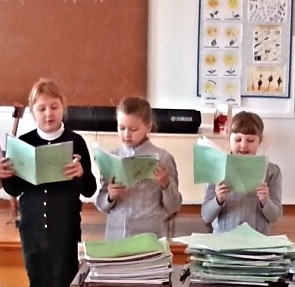 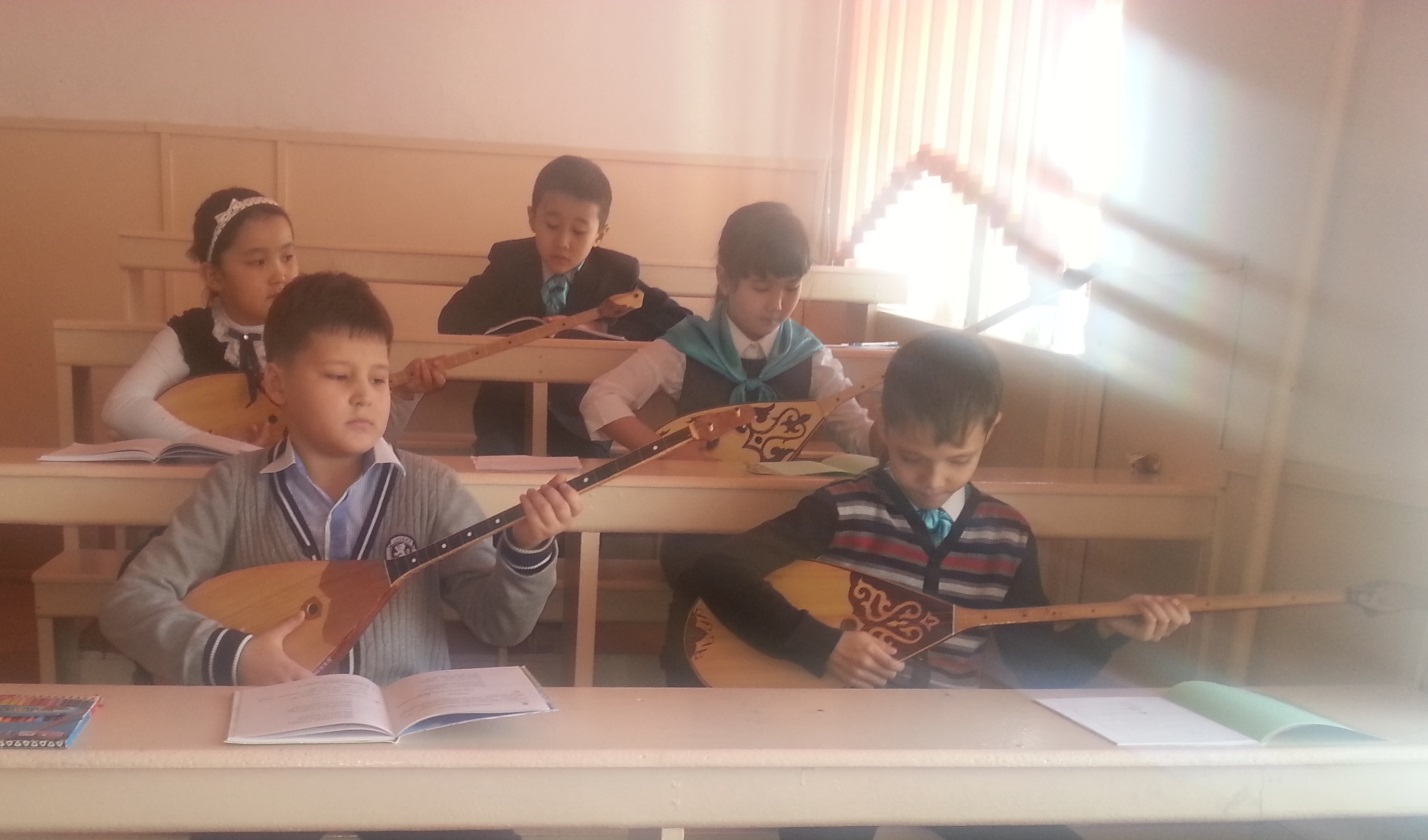 Наименование учреждения   ГУ СОСШПА№7ФИО  Аскарова Асель ЕрболатовнаДолжность учитель музыкиСтаж работы 1 годКатегория нетПредмет музыкатема: Музыка радости сердца. Ахан СерэКласс     3Срок проведения: сентябрьСрок проведения: сентябрьСрок проведения: сентябрьЧислоТЕМА УРОКА: Музыка радости сердца. Ахан Серэ.ПОДТЕМА:      Русский солдатский фольклор, трудовые песни.ТЕМА УРОКА: Музыка радости сердца. Ахан Серэ.ПОДТЕМА:      Русский солдатский фольклор, трудовые песни.ТЕМА УРОКА: Музыка радости сердца. Ахан Серэ.ПОДТЕМА:      Русский солдатский фольклор, трудовые песни.ЦЕЛЬ УРОКА:  Продолжить знакомство с жанрами казахских и русских народных песенЦЕЛЬ УРОКА:  Продолжить знакомство с жанрами казахских и русских народных песенЦЕЛЬ УРОКА:  Продолжить знакомство с жанрами казахских и русских народных песенТИП УРОКА:    Урок погружения в темуТИП УРОКА:    Урок погружения в темуТИП УРОКА:    Урок погружения в темуЗАДАЧИ:Воспитательная:1.Воспитывать поликультурную личность2.Выхвать эмоциональный откликОбразовательная:1.Познакомить с казахской песней «Караторгай», которая считается народной, т.е любимой2.Дать понятие Rondo3.Сформировать понятие музыка народная и композиторская4.Обобщить знания о жанрах казахских и русских народных песен.Развивающая:1.Разучить частушки2.Разобрать схему строения формы рондо.3.Познакомить с творчеством Ахана Серэ.ЗАДАЧИ:Воспитательная:1.Воспитывать поликультурную личность2.Выхвать эмоциональный откликОбразовательная:1.Познакомить с казахской песней «Караторгай», которая считается народной, т.е любимой2.Дать понятие Rondo3.Сформировать понятие музыка народная и композиторская4.Обобщить знания о жанрах казахских и русских народных песен.Развивающая:1.Разучить частушки2.Разобрать схему строения формы рондо.3.Познакомить с творчеством Ахана Серэ.ЗАДАЧИ:Воспитательная:1.Воспитывать поликультурную личность2.Выхвать эмоциональный откликОбразовательная:1.Познакомить с казахской песней «Караторгай», которая считается народной, т.е любимой2.Дать понятие Rondo3.Сформировать понятие музыка народная и композиторская4.Обобщить знания о жанрах казахских и русских народных песен.Развивающая:1.Разучить частушки2.Разобрать схему строения формы рондо.3.Познакомить с творчеством Ахана Серэ.Оборудование:  1.фортепиано2.магнитофон3.фонохрестоматия4.портреты композиторов5.портрет Ахана СерэОборудование:  1.фортепиано2.магнитофон3.фонохрестоматия4.портреты композиторов5.портрет Ахана СерэМетоды музыкального обучения:1.сравнения2.наблюдения3.обобщения4.забегания вперёд5.метод эмоциональной драматургии

ЗАПИСЬ НА ДОСКЕ:   ФОРМА RONDO    П       М        П        Т        П                                             КРУГ
      А       В          А         С        А

ЗАПИСЬ НА ДОСКЕ:   ФОРМА RONDO    П       М        П        Т        П                                             КРУГ
      А       В          А         С        А

ЗАПИСЬ НА ДОСКЕ:   ФОРМА RONDO    П       М        П        Т        П                                             КРУГ
      А       В          А         С        АСОДЕРЖАНИЕУРОКАМузыкальный материал:1.Классное рондо «Мы - третьеклассники» - разучивание2.«Частушки»  -повторение3.Рус.нар.песня «Во поле берёза стояла» -повторение, хоровод4.А.Серэ «Караторгай» - слушанье, беседа5.Беседа о жизни и творчестве А.Сере6.«Солдатушки»-слушаньеМузыкальный материал:1.Классное рондо «Мы - третьеклассники» - разучивание2.«Частушки»  -повторение3.Рус.нар.песня «Во поле берёза стояла» -повторение, хоровод4.А.Серэ «Караторгай» - слушанье, беседа5.Беседа о жизни и творчестве А.Сере6.«Солдатушки»-слушаньеЗАПИСЬ В ТЕТРАДИ:          Рефрен - А     Эпизод В, С   рефрен повторяется не менее 3-х разЗАПИСЬ В ТЕТРАДИ:          Рефрен - А     Эпизод В, С   рефрен повторяется не менее 3-х разЗАПИСЬ В ТЕТРАДИ:          Рефрен - А     Эпизод В, С   рефрен повторяется не менее 3-х разЭТАПЫ УРОКА:1.Организационный момент, приветствие учителя, установление  рабочей обстановки.2.Повторение попевки «Мы третьеклассники», беседа о форме рондо, разбор, работа с записью3.Повторение жанров народных песен, слушанье фрагментов4.Беседа о творчестве А.Серэ, слушанье, беседа о любви народа к его творчеству5.Обобщение.                            6.Домашнее задание.ЭТАПЫ УРОКА:1.Организационный момент, приветствие учителя, установление  рабочей обстановки.2.Повторение попевки «Мы третьеклассники», беседа о форме рондо, разбор, работа с записью3.Повторение жанров народных песен, слушанье фрагментов4.Беседа о творчестве А.Серэ, слушанье, беседа о любви народа к его творчеству5.Обобщение.                            6.Домашнее задание.ЭТАПЫ УРОКА:1.Организационный момент, приветствие учителя, установление  рабочей обстановки.2.Повторение попевки «Мы третьеклассники», беседа о форме рондо, разбор, работа с записью3.Повторение жанров народных песен, слушанье фрагментов4.Беседа о творчестве А.Серэ, слушанье, беседа о любви народа к его творчеству5.Обобщение.                            6.Домашнее задание.ЗНАНИЯ:1.Знать разнообразие жанров народных песен2.Знать, что такое рондо и отличие этой музыкальной формы УМЕНИЯ:  1.Уметь применять ранее полученные знания2.Уметьопределять черты марша, танца, песни  НАВЫКИ: 1.Исполнять разнохарактерные песни2.Работать мобильно, быстро делать запись в тетрадиЗНАНИЯ:1.Знать разнообразие жанров народных песен2.Знать, что такое рондо и отличие этой музыкальной формы УМЕНИЯ:  1.Уметь применять ранее полученные знания2.Уметьопределять черты марша, танца, песни  НАВЫКИ: 1.Исполнять разнохарактерные песни2.Работать мобильно, быстро делать запись в тетрадиЗНАНИЯ:1.Знать разнообразие жанров народных песен2.Знать, что такое рондо и отличие этой музыкальной формы УМЕНИЯ:  1.Уметь применять ранее полученные знания2.Уметьопределять черты марша, танца, песни  НАВЫКИ: 1.Исполнять разнохарактерные песни2.Работать мобильно, быстро делать запись в тетрадиДомашнее задание:   Повторить дома схемуДомашнее задание:   Повторить дома схемуДомашнее задание:   Повторить дома схемуСведения для учителя:Ахан серэ /1843 -1913/ песни «Манмаргер», «Кулагер»  /клички лошади /, «Кербез Сулу» /гордая красавица /Сведения для учителя:Ахан серэ /1843 -1913/ песни «Манмаргер», «Кулагер»  /клички лошади /, «Кербез Сулу» /гордая красавица /Сведения для учителя:Ахан серэ /1843 -1913/ песни «Манмаргер», «Кулагер»  /клички лошади /, «Кербез Сулу» /гордая красавица /